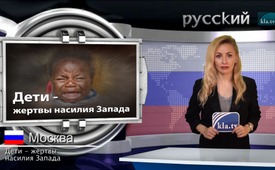 Дети - жертвы  насилия Запада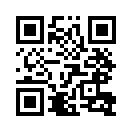 Бывший  сотрудник Всемирного банка экономист Петер Кёниг напоминает, что Всемирный день ребёнка, учреждённый ООН,  пришёл и ушёл, – и ничего не изменилось. По словам экономиста, Запад  ведёт  войну  против Сирии, Ирака, Ливии, Афганистана и Йемена с целью завладеть их сырьём – прежде всего  нефтью  и  газом.  При этом  Запад  систематически жертвует жизнью и будущим живущих  там  детей.Бывший  сотрудник Всемирного банка экономист Петер Кёниг напоминает, что Всемирный день ребёнка, учреждённый ООН,  пришёл и ушёл, – и ничего не изменилось. По словам экономиста, Запад  ведёт  войну  против Сирии, Ирака, Ливии, Афганистана и Йемена с целью завладеть их сырьём – прежде всего  нефтью  и  газом.  При этом  Запад  систематически жертвует жизнью и будущим живущих  там  детей.  Кёниг говорит  (дословно):  «так пооощряемый  Западом  механизм уничтожения и военных действий  буквально убивает детей  посредством  голода, обстрела  с  беспилотников, бомб,  болезней  и  насилия». Всё  это  –  сопутствующий ущерб*?  Кёниг  сомневается в этом и подчёркивает: детей можно было бы защитить и в  нелегальных  войнах  –  например, воздерживаясь  от целенаправленного   разрушения  деревень  и  городов, школ, больниц и систем водоснабжения. Только тогда дети смогут стать образованными и зрелыми взрослыми. В противном  случае  они  оставят брешь в своих странах, кото-
рая  послужит  Западу  лазейкой для собственных интересов.  Актуальным  примером служит  война  в  Йемене,  в результате  которой  Саудовская  блокада  торгового  порта Ходейда, поддерживаемая Западом,   целенаправленно вызывает  голод,  жертвами которого,  согласно  «Safe  the 
Children»** -, стали уже много тысяч детей. 
*ущерб, возникший случайно в ходе атаки поставленной цели
**международная    неправитель-ственная  организация,  выступаю-
щая за права и в защиту детей во всем мире
всём мирот tsk./ts.Источники:www.globalresearch.ca/children-civilizations-future-victims-of-western-brutality/5661484
https:// de.wikipedia.org/wiki/%C3%96lvorkommenМожет быть вас тоже интересует:---Kla.TV – Другие новости ... свободные – независимые – без цензуры ...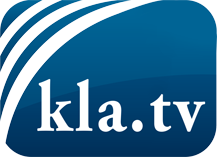 О чем СМИ не должны молчать ...Мало слышанное от народа, для народа...регулярные новости на www.kla.tv/ruОставайтесь с нами!Бесплатную рассылку новостей по электронной почте
Вы можете получить по ссылке www.kla.tv/abo-ruИнструкция по безопасности:Несогласные голоса, к сожалению, все снова подвергаются цензуре и подавлению. До тех пор, пока мы не будем сообщать в соответствии с интересами и идеологией системной прессы, мы всегда должны ожидать, что будут искать предлоги, чтобы заблокировать или навредить Kla.TV.Поэтому объединитесь сегодня в сеть независимо от интернета!
Нажмите здесь: www.kla.tv/vernetzung&lang=ruЛицензия:    Creative Commons License с указанием названия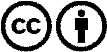 Распространение и переработка желательно с указанием названия! При этом материал не может быть представлен вне контекста. Учреждения, финансируемые за счет государственных средств, не могут пользоваться ими без консультации. Нарушения могут преследоваться по закону.